	MĚSTO ŽATEC	USNESENÍ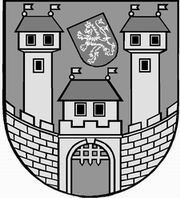 	z 	10	. jednání Rady města Žatce 	konané dne	20.5.2019Usnesení č. 	367 /19	-	399 /19	 367/19	Schválení programu	 368/19	Kontrola usnesení	 369/19	SeniorTaxi	 370/19	Návrh na změnu ÚP Žatec – právní stav po změně č. 5 – st. p. č. 1095/3 a 	p. p. č. 1889/2 k. ú. Žatec	 371/19	Rozpočtové opatření – PO Kamarád-LORM	 372/19	Potravinová banka Džbánsko, o.p.s.	 373/19	Uzavření nájemní smlouvy – byty v DPS	 374/19	Protokol o výsledku veřejnosprávní kontroly Mateřská škola Žatec, 	Studentská 1230, okres Louny	 375/19	Informace o investičních akcích odboru rozvoje města v realizaci v roce 	2019	 376/19	Zápis ze 4. jednání komise pro výstavbu a regeneraci MPR	 377/19	Fond regenerace Města Žatce na rok 2019	 378/19	Výběr zhotovitele akce: „Projektová dokumentace na vodovod a vodovodní 	přípojky Trnovany“	 379/19	Rekonstrukce odborných učeben v budově Gymnázia, Studentská 1075, 	Žatec	 380/19	Schválení zhotovitele a rozpočtové opatření: „Architektonické studie pro 	čp. 1925, bývalá posádková věznice"	 381/19	Umístění sochy koně	 382/19	Jmenování člena dozorčí rady společnosti Žatecká teplárenská, a.s.	 383/19	Rozpočtové opatření – snížení příspěvku na pěstounskou péči 2019	 384/19	Povolení výjimky z počtu dětí ve třídě – MŠ Bratří Čapků	 385/19	Žádost o prominutí odvodu za porušení rozpočtové kázně – Chrám Chmele	 a Piva CZ	 386/19	Odměny ředitelů mateřských a základních škol za 1. pololetí r. 2019	 387/19	Odměny ředitelů příspěvkových organizací za 1. pololetí r. 2019	 388/19	Rozpočtové opatření – místní hospodářství	 389/19	Pacht pozemku p. p. č. 1835/17 a st. p. č. 4360 v k. ú. Žatec za účelem 	zahrady	 390/19	Záměr města pronajmout část pozemku p. p. č. 6775/2 v k. ú. Žatec z 	majetku města	 391/19	Dohoda o splátkovém kalendáři – spol. Salon Glamour s.r.o.	 392/19	Smlouva o zřízení věcného břemene – stavba „Přípojka NN pro svozový 	dvůr“	 393/19	Prodej části pozemku p. p. č. 7016/2 v k. ú. Žatec	 394/19	Prodej části pozemku p. p. č. 6777/5 v k. ú. Žatec	 395/19	Prodej pozemků p. p. č. 4587/12 a p. p. č. 6961/4 v k. ú. Žatec	 396/19	Směna pozemku p. p. č. 5655/18 v k. ú. Žatec	 397/19	Odměna řediteli příspěvkové organizace Městské lesy Žatec	 398/19	Odměna řediteli příspěvkové organizace Technické služby města Žatec, p.o.	 399/19	Program zastupitelstva města	 367/19	Schválení programuRada města Žatce projednala a schvaluje program jednání rady města.									 T:  20.5.2019	O:	p.	HAMOUSOVÁ	 368/19	Kontrola usneseníRada města Žatce projednala a bere na vědomí kontrolu usnesení z minulých jednání rady města.									 T:  20.5.2019	O:	p.	ŠMERÁKOVÁ	 369/19	SeniorTaxiRada města Žatce projednala a schvaluje s platností od 21.05.2019 Pravidla Rady Města Žatec pro poskytování služby SeniorTaxi, kterými se ruší a nahrazují Pravidla Rady Města Žatec pro poskytování služby SeniorTaxi schválená usnesením č. 103/19 ze dne 18.02.2019.	T:	1.6.2019	O:	p.	DOBRUSKÝ	 370/19	Návrh na změnu ÚP Žatec – právní stav po změně č. 5 – st. p. č. 1095/3 a 	p. p. č. 1889/2 k. ú. ŽatecRada města Žatce posoudila předložený návrh na změnu Územního plánu Žatec – právní stav po změně č. 5 – změna využití pozemků st. p. č. 1095/3 a p. p. č. 1889/2 k. ú. Žatec a upřednostňuje variantu b) pro posouzení žádosti Zastupitelstvem města Žatce.	T:	30.5.2019	O:	p.	TRÁVNÍČEK	 371/19	Rozpočtové opatření – PO Kamarád-LORMRada města Žatce schvaluje, v návaznosti na své usnesení č. 298/19 ze dne 15.04.2019, rozpočtové opatření ve výši 22.000,00 Kč, a to čerpání rezervního fondu na navýšení výdajů kap. 741 – příspěvky ostatním organizacím.Výdaje: 741-6171-5901         - 22.000,00 Kč (RF)Výdaje: 741-4357-5331        + 22.000,00 Kč (příspěvek PO Kamarád-LORM).	T:	31.5.2019	O:	p.	SEDLÁKOVÁ	 372/19	Potravinová banka Džbánsko, o.p.s.Rada města Žatce projednala a schvaluje podání žádosti o uzavření smluvního vztahu meziMěstem Žatec a organizací Potravinová banka Džbánsko, o.p.s. a ukládá starostce města Žatce tuto žádost podepsat.	T:	31.5.2019	O:	p.	SULÍKOVÁ	 373/19	Uzavření nájemní smlouvy – byty v DPSRada města Žatce projednala a souhlasí s uzavřením nájemní smlouvy s fyzickou osobou (byt č. 704 v DPS Písečná 2820) na dobu určitou tří let s tím, že v souladu s platnými Pravidly pro přidělování bytů v DPS žadatelka uhradí jednorázový příspěvek na sociální účely ve výši 25.000,00 Kč.Rada města Žatce bere na vědomí, že jednorázový příspěvek na sociální účely ve výši 25.000,00 Kč bude hrazen po měsíčních splátkách.Rada města Žatce projednala a souhlasí s uzavřením nájemní smlouvy s fyzickou osobou (byt č. 4 v DPS U Hřiště 2513) na dobu určitou tří let s tím, že v souladu s platnými Pravidly pro přidělování bytů v DPS žadatel uhradí jednorázový příspěvek na sociální účely ve výši 25.000,00 Kč.Rada města Žatce bere na vědomí, že jednorázový příspěvek na sociální účely ve výši 25.000,00 Kč bude hrazen po měsíčních splátkách.Rada města Žatce projednala a souhlasí s uzavřením nájemní smlouvy s fyzickou osobou (byt č. 11 v DPS U Hřiště 2512) na dobu určitou tří let s tím, že v souladu s platnými Pravidly pro přidělování bytů v DPS žadatel uhradí jednorázový příspěvek na sociální účely ve výši 25.000,00 Kč.Rada města Žatce projednala a souhlasí s uzavřením nájemní smlouvy s fyzickými osobami (byt č. 607 v DPS Písečná 2820) na dobu určitou do 31.05.2022.Rada města Žatce projednala a souhlasí s uzavřením nájemní smlouvy s fyzickou osobou (byt č. 105 v DPS Písečná 2820) na dobu určitou do 31.05.2022.Rada města Žatce projednala a souhlasí s uzavřením nájemní smlouvy s fyzickou osobou (byt č. 303 v DPS Písečná 2820) na dobu určitou do 31.05.2022.Rada města Žatce projednala a souhlasí s uzavřením nájemní smlouvy s fyzickou osobou (byt č. 32 v DPS U Hřiště 2512) na dobu určitou do 31.05.2022.Rada města Žatce projednala a nesouhlasí s uzavřením nájemní smlouvy s fyzickou osobou.Rada města Žatce projednala a nesouhlasí s uzavřením nájemní smlouvy s fyzickou osobou.Rada města Žatce projednala a nesouhlasí s uzavřením nájemní smlouvy s fyzickou osobou.Rada města Žatce projednala a nesouhlasí s uzavřením nájemní smlouvy s fyzickou osobou.									 T:  10.6.2019	O:	p.	SULÍKOVÁ	 374/19	Protokol o výsledku veřejnosprávní kontroly Mateřská škola Žatec, 	Studentská 1230, okres LounyRada města Žatce bere na vědomí protokol o výsledku veřejnosprávní kontroly na místě u příspěvkové organizace Mateřská škola Žatec, Studentská 1230, okres Louny.									 T:  20.5.2019	O:	p.	SEDLÁKOVÁ	 375/19	Informace o investičních akcích odboru rozvoje města v realizaci v roce 2019Rada města Žatce bere na vědomí aktuální přehled investičních akcí odboru rozvoje města Žatce k 13.05.2019.									 T:  20.5.2019	O:	p.	MAZÁNKOVÁ	 376/19	Zápis ze 4. jednání komise pro výstavbu a regeneraci MPRRada města Žatce projednala a bere na vědomí zápis ze 4. jednání komise pro výstavbu a regeneraci MPR, konané dne 06.05.2019.	T:	20.5.2019	O:	p.	ŠPIČKA	 377/19	Fond regenerace Města Žatce na rok 2019Rada města Žatce doporučuje Zastupitelstvu města Žatce schválit rozdělení finančních prostředků z Fondu regenerace Města Žatce na rok 2019 dle předloženého návrhu:Fond regenerace Města Žatce - rok 2019	T:	30.5.2019	O:	p.	MAZÁNKOVÁ	 378/19	Výběr zhotovitele akce: „Projektová dokumentace na vodovod a 	vodovodní přípojky Trnovany“Rada města Žatce projednala a schvaluje zprávu o hodnocení nabídek ze dne 07.05.2019 nadodavatele akce „Projektová dokumentace na vodovod a vodovodní přípojky Trnovany“ av souladu se zněním zákona č. 134/2016 Sb., o zadávání veřejných zakázek schvaluje pořadí na prvních dvou místech takto:1. AZ Consult, spol. s r.o., Klíšská 1334/12, 400 01 Ústí nad Labem, IČ: 445 67 430, 2. Ing. Jan Šinták – I.P.R.E., Kolová 2, 360 01 Kolová, IČ: 113 86 096.Rada města Žatce schvaluje výsledek hodnocení a posouzení nabídek stanovené hodnotící komisí.Rada města Žatce ukládá starostce města Žatce podepsat Smlouvu o dílo s vítězným uchazečem.Dále Rada města Žatce projednala a schvaluje rozpočtové opatření v celkové výši 274.000,00 Kč, a to uvolnění finančních prostředků z investičního fondu na dofinancování realizace akce „Projektová dokumentace na vodovod a vodovodní přípojky Trnovany“.Výdaje: 741-6171-6901                  - 274.000,00 Kč (IF)Výdaje: 739-2310-6121, org. 731        + 161.000,00 Kč (PD vodovod Trnovany)Výdaje: 739-2310-5166, org. 731        + 113.000,00 Kč (PD přípojky Trnovany).	T:	24.5.2019	O:	p.	MAZÁNKOVÁ, SEDLÁKOVÁ	 379/19	Rekonstrukce odborných učeben v budově Gymnázia, Studentská 1075, 	ŽatecRada města Žatce projednala žádost ředitele Gymnázia Žatec o součinnost Města při realizaci projektu „Rekonstrukce odborných učeben v budově Gymnázia Žatec, Studentská 1075“ ze dne 06.05.2019 a ukládá odboru rozvoje města připravit poptávkové řízení na zhotovitele projektové dokumentace včetně jejího zajištění na akci: „Stavební úpravy učeben laboratoří biologie, chemie, fyziky, přípravny chemie a učebny chemie v budově Gymnázia, Studentská 1075, Žatec“.	T:	28.6.2019	O:	p.	MAZÁNKOVÁ	 380/19	Schválení zhotovitele a rozpočtové opatření: „Architektonické studie pro	 čp. 1925, bývalá posádková věznice"Rada města Žatce projednala zprávu o posouzení a hodnocení nabídek ze dne 13.05.2019 na zpracovatele veřejné zakázky malého rozsahu: „Architektonické studie pro čp. 1925, bývalá posádková věznice – malometrážní byty – startovací byty pro mladé I“ a dle Zásad a postupů pro zadávání veřejných zakázek rozhodla o vítězné nabídce:1. Design arcom, s.r.o., IČ: 271 76 975, Příběnická 4, 130 00 Praha, 172.000,00 Kč.Dále Rada města Žatce schvaluje výsledek hodnocení a posouzení nabídek stanovené hodnotící komisí a ukládá starostce města podepsat Smlouvu o dílo s vybraným uchazečem.Rada města Žatce projednala a schvaluje rozpočtové opatření ve výši 165.000,00 Kč na uvolnění finančních prostředků z investičního fondu na dofinancování akce „Architektonické studie pro čp. 1925, bývalá posádková věznice – malometrážní byty – startovací byty pro mladé“:Výdaje: 741-6171-6901                  - 165.000,00 Kč (IF)Výdaje: 739-3613-5166, org. 347        + 165.000,00 Kč (budova č.p. 1925 - věznice).	T:	31.8.2019	O:	p.	MAZÁNKOVÁ, SEDLÁKOVÁ	 381/19	Umístění sochy koněRada města Žatce projednala a předkládá zastupitelstvu města k rozhodnutí výběr varianty sochy koně, umístěné na Nerudově náměstí v Žatci.									 T:  30.5.2019	O:	p.	MAZÁNKOVÁ	 382/19	Jmenování člena dozorčí rady společnosti Žatecká teplárenská, a.s.Rada města Žatce v působnosti valné hromady společnosti Žatecká teplárenská, a.s., IČ 64650871, (dále též jen „Společnost“) v souladu s § 448 odst. 2 zákona č. 90/2012 Sb., o obchodních společnostech a družstvech (zákon o obchodních korporacích) a v souladu se stanovami Společnosti jmenuje členem dozorčí rady Žatecké teplárenské, a. s.:p. Vladimíra Vančurus účinností od 21.05.2019.Rada města Žatce zároveň schvaluje jmenovanému členu dozorčí rady Žatecké teplárenské,a.s. uzavření smlouvy o výkonu funkce.	T:	30.5.2019	O:	p.	LAIBL	 383/19	Rozpočtové opatření – snížení příspěvku na pěstounskou péči 2019Rada města Žatce projednala a schvaluje rozpočtové opatření ve výši 4.000,00 Kč, a to snížení účelového státního příspěvku Úřadu práce ČR na výkon pěstounské péče v souladu se zákonem č. 359/1999 Sb., o sociálně-právní ochraně dětí, ve znění pozdějších předpisů, pro rok 2019 dle Rozhodnutí ÚP ČR, č. j. 146743/19/UL ze dne 02.05.2019 – ÚZ 13 010 a ukládá finančnímu odboru tuto částku vrátit na účet ÚP ČR ve lhůtě do 60 dnů ode dne právní moci Rozhodnutí.	T:	31.5.2019	O:	p.	SEDLÁKOVÁ	 384/19	Povolení výjimky z počtu dětí ve třídě – MŠ Bratří ČapkůRada města Žatce projednala žádost ředitelky Mateřské školy Žatec, Bratří Čapků 2775, okres Louny a povoluje výjimku z nejvyššího počtu dětí ve třídě na školní rok 2019/20120 ve smyslu § 23 odst. 5 zákona č. 561/2004 Sb., o předškolním, základním, středním, vyšším odborném a jiném vzdělávání (školský zákon), ve znění pozdějších předpisů, a § 2 odst. 2 vyhlášky č. 14/2005 Sb., o předškolním vzdělávání, ve znění pozdějších předpisů, a to takto:1. třída z 24 dětí na 28 dětí2. třída z 24 dětí na 28 dětí3. třída z 24 dětí na 28 dětí4. třída z 24 dětí na 28 dětí5. třída z 24 dětí na 28 dětí6. třída z 24 dětí na 28 dětí.	T:	31.5.2019	O:	p.	SEDLÁKOVÁ	 385/19	Žádost o prominutí odvodu za porušení rozpočtové kázně – Chrám 	Chmele a Piva CZRada města Žatce projednala žádost Ing. Ondřeje Baštýře, pověřeného ředitele příspěvkové organizace Chrám Chmele a Piva CZ, příspěvková organizace, nám. Prokopa Velkého 1951, 438 01 Žatec a schvaluje prominutí odvodu za porušení rozpočtové kázně.	T:	31.5.2019	O:	p.	SEDLÁKOVÁ	 386/19	Odměny ředitelů mateřských a základních škol za 1. pololetí r. 2019Rada města Žatce projednala a souhlasí s vyplacením odměn ředitelům základních a mateřských škol za 1. pololetí roku 2019 ze státního rozpočtu v upravené výši.									 T:  31.5.2019	O:	p.	SEDLÁKOVÁ	 387/19	Odměny ředitelů příspěvkových organizací za 1. pololetí r. 2019Rada města Žatce projednala a souhlasí s vyplacením odměn ředitelům příspěvkových organizací – Městská knihovna Žatec, Městské divadlo Žatec a Regionální muzeum K. A. Polánka v Žatci za 1. pololetí roku 2019, v předložené výši.	T:	31.5.2019	O:	p.	SEDLÁKOVÁ	 388/19	Rozpočtové opatření – místní hospodářstvíRada města Žatce projednala a schvaluje rozpočtové opatření v celkové výši 270.000,00 Kč, a to převod v rámci schváleného rozpočtu z kap. 741 - TSMŽ, s.r.o. - dotace na provoz koupaliště na kap. 739 - nákup, doprava a montáž slunečníků v areálu Městského koupaliště v Žatci.Výdaje: 741-3412-5213, org. 510       - 270.000,00 Kč (TSMŽ, s.r.o. - provoz koupaliště)Výdaje: 739-3639-5137, org. 783      + 221.000,00 Kč (nákup a doprava slunečníků)Výdaje: 739-3639-5169, org. 510      +  49.000,00 Kč (montáž slunečníků).	T:	31.5.2019	O:	p.	SEDLÁKOVÁ	 389/19	Pacht pozemku p. p. č. 1835/17 a st. p. č. 4360 v k. ú. Žatec za účelem 	zahradyRada města Žatce schvaluje skončení pachtu pozemků p. p. č. 1835/17 zahrada o výměře 502 m2 a st. p. č. 4360 zastavěná plocha a nádvoří o výměře 7 m2 v k. ú. Žatec dohodou k 31.05.2019, pachtýř fyzická osoba.Rada města Žatce schvaluje pacht pozemků p. p. č. 1835/17 zahrada o výměře 502 m2 a st. p. č. 4360 zastavěná plocha a nádvoří o výměře 7 m2 v k. ú. Žatec fyzické osobě jako zahradu, na dobu určitou do 01.10.2024, za roční pachtovné ve výši 4,00 Kč/m2.	T:	10.6.2019	O:	p.	DONÍNOVÁ	 390/19	Záměr města pronajmout část pozemku p. p. č. 6775/2 v k. ú. Žatec z 	majetku městaRada města Žatce ukládá odboru místního hospodářství a majetku zveřejnit po dobu 30 dnů záměr města pronajmout část pozemku p. p. č. 6775/2 ostatní plocha o výměře 1 m2 v k. ú. Žatec za účelem umístění a provozování zařízení – 1 ks oboustranné reklamní tabule.	T:	31.5.2019	O:	p.	DONÍNOVÁ	 391/19	Dohoda o splátkovém kalendáři – spol. Salon Glamour s.r.o.Rada města Žatce schvaluje zaplacení dluhu vzniklého jako bezdůvodné obohacení za faktické užívání pozemku st. p. č. 2392 zastavěná plocha a nádvoří o výměře 972 m2 pod stavbou č. p. 2128 v Žatci a pozemku st. p. č. 2393 zastavěná plocha a nádvoří o výměře 110 m2 s budovou bez čísla popisného nebo evidenčního, vše v k. ú. Žatec, zapsané na LV 10001, v 18 pravidelných měsíčních splátkách, společnosti Salon Glamour s.r.o., IČ: 03737586.	T:	25.5.2019	O:	p.	DONÍNOVÁ	 392/19	Smlouva o zřízení věcného břemene – stavba „Přípojka NN pro svozový 	dvůr“Rada města Žatce projednala a schvaluje zřízení věcného břemene pro společnost Žatecká teplárenská, a.s. na stavbu „Přípojka NN pro svozový dvůr“ na pozemcích města: p. p. č. 5502/2, p. p. č. 5502/4 a p. p. č. 5502/5 v k. ú. Žatec, jejímž obsahem je kabelové vedení NN, právo ochranného pásma a právo oprávněné strany vyplývající ze zákona č. 458/2000 Sb., energetický zákon, ve znění pozdějších předpisů.	T:	20.6.2019	O:	p.	DONÍNOVÁ	 393/19	Prodej části pozemku p. p. č. 7016/2 v k. ú. ŽatecRada města Žatce projednala a doporučuje Zastupitelstvu města Žatce schválit prodej částipozemku ostatní plocha p. p. č. 7016/2, dle GP č. 6567-54/2019 nově označená ostatní plocha p. p. č. 7016/5 o výměře 42 m2 v k. ú. Žatec fyzické osobě za kupní cenu 21.000,00 Kč + poplatky spojené s vkladem kupní smlouvy do KN.	T:	30.5.2019	O:	p.	DONÍNOVÁ	 394/19	Prodej části pozemku p. p. č. 6777/5 v k. ú. ŽatecRada města Žatce projednala a doporučuje Zastupitelstvu města Žatce schválit prodej částipozemku ostatní plocha p. p. č. 6777/5, dle GP č. 6351-067/2016 nově označená ostatní plocha p. p. č. 6777/5 díl b o výměře 7 m2 v k. ú. Žatec ½ fyzickým osobám a ½ fyzickým osobám za kupní cenu 10.500,00 Kč + poplatky spojené s vkladem kupní smlouvy do KN.	T:	30.5.2019	O:	p.	DONÍNOVÁ	 395/19	Prodej pozemků p. p. č. 4587/12 a p. p. č. 6961/4 v k. ú. ŽatecRada města Žatce projednala a doporučuje Zastupitelstvu města Žatce schválit prodej pozemků: ostatní plocha p. p. č. 6961/4 o výměře 14 m2 a zahrada p. p. č. 4587/12 o výměře 8 m2 v k. ú. Žatec fyzické osobě za kupní cenu 11.000,00 Kč + poplatky spojené s vkladem kupní smlouvy do KN.	T:	30.5.2019	O:	p.	DONÍNOVÁ	 396/19	Směna pozemku p. p. č. 5655/18 v k. ú. ŽatecRada města Žatce projednala a doporučuje Zastupitelstvu města Žatce schválit směnu pozemku p. p. č. 5655/18 o výměře 90 m2 v k. ú. Žatec za část pozemku p. p. č. 5655/3, dle GP č. 6605-5674/2018 nově oddělený pozemek p. p. č. 5655/97 o výměře 90 m2 v k. ú. Žatec v osobním vlastnictví soukromé osoby.									 T:  30.5.2019	O:	p.	DONÍNOVÁ	 397/19	Odměna řediteli příspěvkové organizace Městské lesy ŽatecRada města Žatce projednala a souhlasí s vyplacením odměny řediteli příspěvkové organizace Městské lesy Žatec za první pololetí roku 2019 v upravené výši.									 T:  11.6.2019	O:	p.	DONÍNOVÁ	 398/19	Odměna řediteli příspěvkové organizace Technické služby města Žatec, p.o.Rada města Žatce projednala a souhlasí s vyplacením odměny řediteli příspěvkové organizace Technické služby města Žatec, p.o. za první pololetí roku 2019 v upravené výši.	T:	11.6.2019	O:	p.	DONÍNOVÁ	 399/19	Program zastupitelstva městaRada města Žatce bere na vědomí program jednání zastupitelstva města, konaného dne 30.05.2019 od 17:30 hodin (mimo stálé body programu):- Zápis z jednání kontrolního výboru- Zápis z jednání finančního výboru- Pohledávky Města Žatec k 31.12.2018- Rozpočtové opatření – Polyfunkční a spolkové centrum – Regionální technologické centrum robotiky v Žatci- Rozpočtové opatření – Revitalizace návsi Záhoří- Rozpočtové opatření – „Domov pro seniory a PS, Šafaříkova 845, Žatec – stavební úpravy osmi pokojů v I. NP“- Rozpočtové opatření – zakázka malého rozsahu akce „Oprava uliční fasády objektů čp. 24 a 25 ZŠ a MŠ Dvořákova, Žatec“- Podání žádosti na Ministerstvo vnitra ČR o poskytnutí Účelové investiční dotace pro jednotky sboru dobrovolných hasičů obcí- Informace o stavu projektů spolufinancovaných z dotačních prostředků- Umístění sochy koně- Návrh na změnu ÚP Žatec – právní stav po změně č. 5 – st. p. č. 1095/3 a p. p. č. 1889/2 k. ú. Žatec- Fond regenerace Města Žatce na rok 2019- Prodej části pozemku p. p. č. 7016/2 v k. ú. Žatec- Prodej části pozemku p. p. č. 6777/5 v k. ú. Žatec- Prodej pozemků p. p. č. 4587/12 a p. p. č. 6961/4 v k. ú. Žatec- Směna pozemku p. p. č. 5655/18 v k. ú. Žatec- Nájem pozemků p. p. č. 6193/11 a st. p. č. 5344 v k. ú. Žatec z majetku města- Předkupní právo na části pozemků p. p. č. 4515/41, p. p. č. 4515/42 a p. p. č. 4515/46 v k. ú. Žatec- Nabytí nemovitosti pozemku st. p. č. 1414, jehož součástí je stavba č. p. 1232 v k. ú. Žatec- Informace k usnesení RM č. 738/18 Pozemky v k. ú. Bezděkov u Žatce- Osadní výbor Záhoří.	T:	30.5.2019	O:	p.	HAMOUSOVÁ	 Starostka	Místostarosta	 Mgr. Zdeňka Hamousová v. r.	Ing. Radim Laibl v. r.Za správnost vyhotovení: Pavlína KloučkováUpravená verze dokumentu z důvodu dodržení přiměřenosti rozsahu zveřejňovaných osobních údajů podle zákona č. 110/2019 Sb., o zpracování osobních údajů.hlasůHamousováLaiblŠpičkaAntoniFrýbaPintrŠtrosspro7///////proti-zdržel se-hlasůHamousováLaiblŠpičkaAntoniFrýbaPintrŠtrosspro7///////proti-zdržel se-hlasůHamousováLaiblŠpičkaAntoniFrýbaPintrŠtrosspro7///////proti-zdržel se-hlasůHamousováLaiblŠpičkaAntoniFrýbaPintrŠtrosspro7///////proti-zdržel se-hlasůHamousováLaiblŠpičkaAntoniFrýbaPintrŠtrosspro7///////proti-zdržel se-hlasůHamousováLaiblŠpičkaAntoniFrýbaPintrŠtrosspro7///////proti-zdržel se-hlasůHamousováLaiblŠpičkaAntoniFrýbaPintrŠtrosspro7///////proti-zdržel se-hlasůHamousováLaiblŠpičkaAntoniFrýbaPintrŠtrosspro7///////proti-zdržel se-hlasůHamousováLaiblŠpičkaAntoniFrýbaPintrŠtrosspro7///////proti-zdržel se-hlasůHamousováLaiblŠpičkaAntoniFrýbaPintrŠtrosspro7///////proti-zdržel se-Poř. č.Nemovitost č. p.Akce obnovy (popis prací)Skutečné celkové náklady na památkové práce v roce 2019 v KčPříspěvek města v Kč - 23 % - na celé tisícePodíl vlastníka v Kč1.3Repase oken, výměna výkladců a dveří711.167163.568547.5992.6Výměna střešní krytiny561.245129.086432.1593.16Výměna oken a dveří, obnova fasády1.071.060246.344824.7164.169Výměna oken610.208140.348469.8605.176, 177Výměna 2 ks vchodových dveří, 1 ks dveří do dvora, 4 ks schodišťových oken a 21 ks sklepních oken287.79166.192221.5996.346Výměna střešní krytiny, částečná oprava krovu1.519.900349.5771.170.3237.353Oprava fasády boční135.32631.125104.2018.722Obnova fasády436.987100.507336.4809.741Obnova fasády37.44710.00027.44710.883Výměna střešní krytiny364.16483.758280.40611.1339Oprava střechy, výměna střešní krytiny, oprava omítky a barvy objektu1.004.034230.928773.106CelkemCelkemCelkem6.739.3291.551.4335.187.896hlasůHamousováLaiblŠpičkaAntoniFrýbaPintrŠtrosspro7///////proti-zdržel se-hlasůHamousováLaiblŠpičkaAntoniFrýbaPintrŠtrosspro6/nehlasoval/////proti-zdržel se-hlasůHamousováLaiblŠpičkaAntoniFrýbaPintrŠtrosspro7///////proti-zdržel se-hlasůHamousováLaiblŠpičkaAntoniFrýbaPintrŠtrosspro7///////proti-zdržel se-hlasůHamousováLaiblŠpičkaAntoniFrýbaPintrŠtrosspro6//nehlasoval////proti-zdržel se-hlasůHamousováLaiblŠpičkaAntoniFrýbaPintrŠtrosspro6nehlasovala//////proti-zdržel se-hlasůHamousováLaiblŠpičkaAntoniFrýbaPintrŠtrosspro7///////proti-zdržel se-hlasůHamousováLaiblŠpičkaAntoniFrýbaPintrŠtrosspro7///////proti-zdržel se-hlasůHamousováLaiblŠpičkaAntoniFrýbaPintrŠtrosspro6//////proti-zdržel se1/hlasůHamousováLaiblŠpičkaAntoniFrýbaPintrŠtrosspro7///////proti-zdržel se-hlasůHamousováLaiblŠpičkaAntoniFrýbaPintrŠtrosspro7///////proti-zdržel se-hlasůHamousováLaiblŠpičkaAntoniFrýbaPintrŠtrosspro7///////proti-zdržel se-hlasůHamousováLaiblŠpičkaAntoniFrýbaPintrŠtrosspro7///////proti-zdržel se-hlasůHamousováLaiblŠpičkaAntoniFrýbaPintrŠtrosspro7///////proti-zdržel se-hlasůHamousováLaiblŠpičkaAntoniFrýbaPintrŠtrosspro5/////proti-zdržel se2//hlasůHamousováLaiblŠpičkaAntoniFrýbaPintrŠtrosspro7///////proti-zdržel se-hlasůHamousováLaiblŠpičkaAntoniFrýbaPintrŠtrosspro7///////proti-zdržel se-hlasůHamousováLaiblŠpičkaAntoniFrýbaPintrŠtrosspro7///////proti-zdržel se-hlasůHamousováLaiblŠpičkaAntoniFrýbaPintrŠtrosspro7///////proti-zdržel se-hlasůHamousováLaiblŠpičkaAntoniFrýbaPintrŠtrosspro7///////proti-zdržel se-hlasůHamousováLaiblŠpičkaAntoniFrýbaPintrŠtrosspro7///////proti-zdržel se-hlasůHamousováLaiblŠpičkaAntoniFrýbaPintrŠtrosspro7///////proti-zdržel se-hlasůHamousováLaiblŠpičkaAntoniFrýbaPintrŠtrosspro7///////proti-zdržel se-